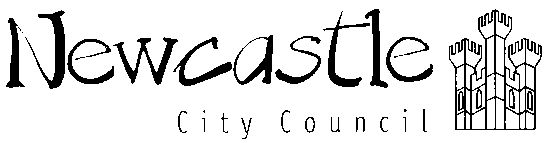 Dinnington First School Person Specification for a Teaching PostPart A: Application StageThe following criteria (experience, skills and qualifications) will be used to short-list at the application stage:EssentialDesirablePart B: Assessment StageItems 1 - 5 of the application stage criteria and the criteria below will be further explored at the assessment stage:EssentialDesirableThe following methods of assessment will be used:Part C: Additional RequirementsThe following criteria must be judged as satisfactory when pre-employment checks are completed:1A DfE recognised and relevant teaching qualification.2Able to design and teach effective lessons and learning activities across the relevant curriculum, age and ability ranges including personalising learning to meet individual needs.3Recent experience of teaching children in the primary age range. This includes experience of teaching all curriculum areas. 4A good knowledge and understanding of subjects within all areas of the national curriculum.5To be able to use effectively a variety of teaching and organisational styles and resources including ICT.6A good, up to date working knowledge and understanding of teaching, learning and behaviour management strategies.7Good written communication skills8To have the ability to develop and maintain good professional relationships and contribute positively to curriculum development.9Evidence of relevant and on-going professional development and training.10Other interests / expertise that would benefit learners and the school.1An understanding and ability to set realistic and challenging targets and be able to assess and review learners’ progress.2Able to communicate effectively with children, young people, colleagues and parents/carers.3Able to engage and motivate learners in the school environment.5Have positive values, attitudes and have high expectations for learners.6Be aware of current legislation, policies and guidance on the safeguarding of learners and the promotion of their well-being.7Able to work collaboratively as member of a team and contribute to the professional development of colleagues, including the sharing effective practice.8Able to plan, organise and prioritise and manage time effectively.9Good verbal and interpersonal skills10Able to use ICT knowledge and skills in the learning environment.11Have positive values, attitudes and have high expectations for learners.13Willing and able to contribute to extra-curricular activities.14Willing and able to contribute to whole school development initiatives / school improvement planning / self-evaluation.MethodMethodInterviewYesPresentation     NoLesson ObservationYesStructured discussion with pupils     NoOther (specify)NoOther (specify)     No1Enhanced Certificate of Disclosure from the Disclosure and Barring Service2Additional criminal record checks if applicant has lived outside the UK3List 99 and/or POCA List (residential establishments only) check4Professional Registration/QTS check with the National College for Teaching and Leadership5Two references from current and previous employers (or education establishment if applicant not in employment)6Medical clearance7A good attendance record